L.I. To plot coordinates onto a graph                                                                   Success CriteriaI can plot coordinatesI can mark the point with an xI can join the x’s to make a shapeI can name the shape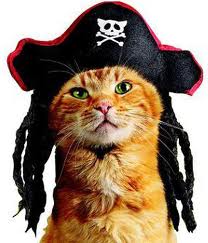 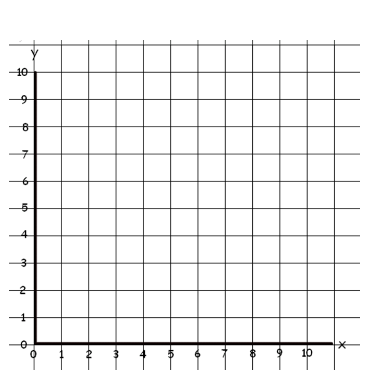 (  1 , 4  )(  6, 8   )(  7, 2   )Shape_____________________(  3,  2  )(  6, 8   )(  9, 6   )Shape_____________________(  9, 9  )(  9, 1   )(  4, 1   )Shape_____________________(  2, 3 )(  5, 1 )(  9, 4)(  6, 6 ) Shape_____________________( 2, 1 )( 8, 1 )( 8, 7 )( 2, 7 )Shape_____________________( 4, 1 )         ( 6, 1 )( 8, 3 )         ( 8, 5 )( 6, 7 )	   ( 4, 7 )( 2, 5 )	   ( 2, 3 ) Shape_____________________